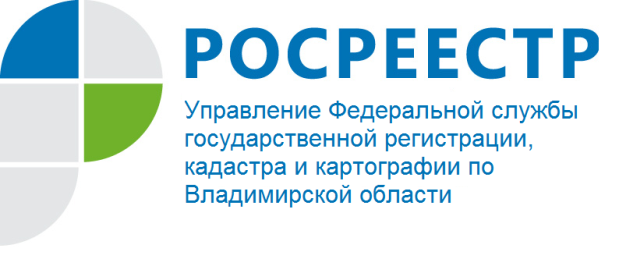 ПРЕСС-РЕЛИЗУправление Росреестра по Владимирской области информируето проведении прямой телефонной линии на тему: «Вопросы государственной кадастровой оценки недвижимости»Управление Росреестра по Владимирской области информирует о том, что 19 апреля 2022 года будет проводиться прямая телефонная линия с населением города Владимира и Владимирской области на тему: «Вопросы государственной кадастровой оценки недвижимости».На вопросы граждан ответит начальник отдела землеустройства, мониторинга земель и кадастровой оценки недвижимости - Соколова Елена Викторовна.Время проведения прямой телефонной линии: с 14:00 до 16:00 часов.Свои вопросы Вы можете задать по телефону: 8 (4922) 45-08-41.Материал подготовлен Управлением Росреестра по Владимирской областиКонтакты для СМИУправление Росреестра по Владимирской областиг. Владимир, ул. Офицерская, д. 33-аОтдел организации, мониторинга и контроля(4922) 45-08-29(4922) 45-08-26